INFORMAZIONI PERSONALIRita Mari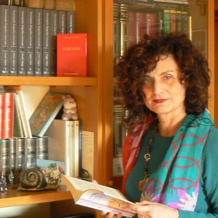 Via Tartaglione 15, 41123 Modena (Italy)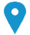 +39 059 849624  +39 347 0463353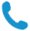 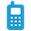 ritavigiu@gmail.com 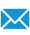 Sesso Donna | Data di nascita 17/01/1954 | Nazionalità Italiana occupazioneLogopedista, Clinico e FormatoreESPERIENZA PROFESSIONALE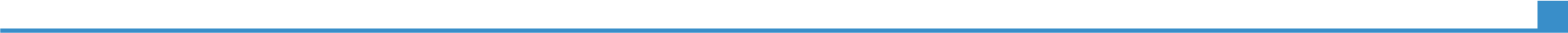 Ottobre 2014 - OggiLogopedista in libera professione e FormatoreOttobre 2014 - OggiStudio di Psicologia Clinica, Formazione, Linguaggio, Apprendimento di Dr.ssa Anna Valentini, Carpi, Corso Alberto Pio 47.Ottobre 2014 - OggiSvolgo libera professione come formatore consulente e clinico in relazione alle patologie della comunicazione , del linguaggio e apprendimento presenti in età evolutiva all’interno di quadri sindromici  e non , nei  monolingui e bilingui  e nei bambini  in adozione nazionale ed internazionale:parlatori tardividisturbi primari del linguaggio espressivo e recettivodisprassia verbale e oro-verbaledisturbi selettivi del linguaggio secondari o in comorbilità con altre patologie ( disabilità intellettiva, disturbi pervasivi, sindromi genetiche ecc.)balbuzie ed altri disturbi della fluenzadisturbi specifici di apprendimento (dislessia, disortografia, disgrafia, discalculia)-DSAOttobre 2014 - OggiGiugno 1986 – Settembre 2014Ho svolto attività di logopedista (assunta a tempo indeterminato) e FormatoreGiugno 1986 – Settembre 2014AUSL Modena, distretto CarpiGiugno 1986 – Settembre 2014Diagnosi e cura dei disturbi dell'area comunicativa-linguistica in età evolutiva. Formazione di studenti, insegnanti e operatori sanitari.Giugno 1986 – Settembre 2014Marzo 1973 – Giugno 1986Ho svolto attività di logopedista (assunta a tempo  indeterminato) e FormatoreMarzo 1973 – Giugno 1986AUSL 28 GrossetoMarzo 1973 – Giugno 1986Diagnosi e cura dei disturbi dell'area comunicativa-linguistica in età evolutiva. Formazione di studenti, insegnanti e operatori sanitari.Marzo 1973 – Giugno 1986ISTRUZIONE E FORMAZIONE14 Settembre  2006    Laurea Triennale in Scienze Logopediche110/110 con Lode14 Settembre  2006    Università UNIMORE, Corso di laurea in scienze logopediche.Università UNIMORE, Corso di laurea in scienze logopediche.14 Settembre  2006    Neuropsicologia dell'età evolutiva, psicolinguistica, farmacologia, medicina legale e del lavoro.Neuropsicologia dell'età evolutiva, psicolinguistica, farmacologia, medicina legale e del lavoro.Ottobre 1983 – Dicembre 1985Diploma di laurea terapista della riabilitazione indirizzo terapia e riabilitazione del linguaggio nell'adulto110/110 con LodeOttobre 1983 – Dicembre 1985Università degli studi di Siena, facoltà di medicina.Università degli studi di Siena, facoltà di medicina.Ottobre 1983 – Dicembre 1985Fonologia, audiologia, linguistica, anatomia patologica, fisiologia, anatomia, tecniche della riabilitazione.Fonologia, audiologia, linguistica, anatomia patologica, fisiologia, anatomia, tecniche della riabilitazione.Ottobre 1980 – Novembre 1983Diploma di laurea In terapista della riabilitazione indirizzo terapia e riabilitazione del linguaggio del bambino110/110 con LodeOttobre 1980 – Novembre 1983Università degli studi di Siena, facoltà di Medicina.Università degli studi di Siena, facoltà di Medicina.Ottobre 1980 – Novembre 1983Anatomia patologica, fisiologia, psicologia dell'età evolutiva, psicolinguistica, neupsichiatria.Anatomia patologica, fisiologia, psicologia dell'età evolutiva, psicolinguistica, neupsichiatria.1974 - 1976Diploma di abilitazione all’insegnamento ai fanciulli anormali psichici70/70 con Lode1974 - 1976Scuola magistrale ortofrenica, riconosciuta dal Ministero P.I., di Firenze.Scuola magistrale ortofrenica, riconosciuta dal Ministero P.I., di Firenze.1974 - 1976Psicologia generale, psicologia dell'età evolutiva, psicologia applicata, pedagogia speciale, linguistica, neuropsichiatria. Nel corso della mia  lunga attività clinica ho tenuto  costantemente aggiornato il mio modo di svolgere attività clinica partecipando a corsi di formazione  sulle innovazioni  introdotte  dalla ricerca  e presenti nella letteratura scientifica più accreditata, non ultimo ,  nel Luglio 2016 ho frequentato il corso base per introduzione al metodo del Prompt. (formazione Prompt di primo livello).Psicologia generale, psicologia dell'età evolutiva, psicologia applicata, pedagogia speciale, linguistica, neuropsichiatria. Nel corso della mia  lunga attività clinica ho tenuto  costantemente aggiornato il mio modo di svolgere attività clinica partecipando a corsi di formazione  sulle innovazioni  introdotte  dalla ricerca  e presenti nella letteratura scientifica più accreditata, non ultimo ,  nel Luglio 2016 ho frequentato il corso base per introduzione al metodo del Prompt. (formazione Prompt di primo livello).Competenze comunicativeCompetenze comunicativeGrazie alla  pluri-decennale esperienza lavorativa a contatto con bambini, famiglie ed ambienti scolastici ho sviluppato capacità comunicative e relazionali. Sono stata inoltre amministratore di ente locale dal 1973 al 1985 acquisendo capacità di ascolto, di mediazione e di conduzione di gruppo.  Ho partecipato a gruppi di lavoro inter-distrettuali dell'azienda sanitaria  di Modena  e della Regione Emili Romagna ,che mi hanno portato all’acquisizione di abilità di lavoro in gruppo. Competenze professionaliSvolgo attività dal 1995 come formatore di insegnanti, operatori sanitari. Ho tenuto seminari tematici su problemi dello sviluppo presso l’Università degli Studi di Bologna, facoltà di Psicologia, presso l'Università verde di Mantova, sono stata docente presso l'Università di Modena e Reggio per il Corso di Laurea in Logopedia,  continuo a collaborare con UNIMORE  per  tesi di ricerca. Ho condotto alcuni progetti di ricerca sulla dispersione scolastica, sulla riabilitazione neuropsicologica, sulla terapia di gruppo, sui bambini bilingui e sulla Comunicazione Aumentativa Alternativa.(CAA)Dall’ottobre 2015 al 2018 sono stata consulente e formatore  per ANFASS Sassuolo in relazione all’utilizzo della CAA , per migliorare la qualità di vita delle persone con bisogni comunicativi speciali.Nel 2008 ho promosso  con altri operatori, il gruppo Linguaggio Intercultura e Pensiero (LIP), costituitosi all’interno del SNPIA di Modena per migliorare i percorsi di cura rivolti ai bambini stranieri. Ho sostenuto l’introduzione di modelli di screening nella Scuola Primaria di primo grado per l’individuazione precoce dei Disturbi Specifici di Apprendimento . Attualmente, grazie a tesi di ricerca ,che ho continuato a curare per il corso di laurea in Logopedia (UNIMORE) ,   sto cercando, avvalendomi del supporto di esperti e  ricercatori, di individuare e sperimentare un modello di screening idoneo sia per i bambini monolingui italofoni  che per i bilingui, provenienti da altre culture.. Ho  svolto attività  di formatore  su territorio nazionale (es. Cremona, Treviso, Fano, Piacenza, Reggio-Emilia, Grosseto, Siena; Modena, Carpi, Bologna, Ravenna, Mantova ).Svolgo attività dal 1995 come formatore di insegnanti, operatori sanitari. Ho tenuto seminari tematici su problemi dello sviluppo presso l’Università degli Studi di Bologna, facoltà di Psicologia, presso l'Università verde di Mantova, sono stata docente presso l'Università di Modena e Reggio per il Corso di Laurea in Logopedia,  continuo a collaborare con UNIMORE  per  tesi di ricerca. Ho condotto alcuni progetti di ricerca sulla dispersione scolastica, sulla riabilitazione neuropsicologica, sulla terapia di gruppo, sui bambini bilingui e sulla Comunicazione Aumentativa Alternativa.(CAA)Dall’ottobre 2015 al 2018 sono stata consulente e formatore  per ANFASS Sassuolo in relazione all’utilizzo della CAA , per migliorare la qualità di vita delle persone con bisogni comunicativi speciali.Nel 2008 ho promosso  con altri operatori, il gruppo Linguaggio Intercultura e Pensiero (LIP), costituitosi all’interno del SNPIA di Modena per migliorare i percorsi di cura rivolti ai bambini stranieri. Ho sostenuto l’introduzione di modelli di screening nella Scuola Primaria di primo grado per l’individuazione precoce dei Disturbi Specifici di Apprendimento . Attualmente, grazie a tesi di ricerca ,che ho continuato a curare per il corso di laurea in Logopedia (UNIMORE) ,   sto cercando, avvalendomi del supporto di esperti e  ricercatori, di individuare e sperimentare un modello di screening idoneo sia per i bambini monolingui italofoni  che per i bilingui, provenienti da altre culture.. Ho  svolto attività  di formatore  su territorio nazionale (es. Cremona, Treviso, Fano, Piacenza, Reggio-Emilia, Grosseto, Siena; Modena, Carpi, Bologna, Ravenna, Mantova ).ULTERIORI INFORMAZIONIPubblicazioniSelezione delle pubblicazioni più significative :1992. “La Paura di Capire” a cura di D. Fabbri, R. Mari, A. Valentini, F. Angeli Edizioni2001. “Quando Apprendere Diventa Difficile” a cura di R. Mari, P. Sacchetti, A. Valentini2004. “Ritardo Mentale e Autismo” a cura di R. Vianello, M. Mariotti, M. Serra, Edizioni Junior2005.“Approccio Metacognitivo alla comprensione del testo in bambini con D.S.A.-Gruppi Riabilitativi” in Psicologia clinica dello Sviluppo. Anno IX, Numero 1. Il Mulino2008. “Innovazione nei progetti di vita per le persone con disabilità intellettiva” atti del VI congresso nazionale SIRM.2010 “Deficit della memoria di lavoro in bambini dislessici. È possibile ipotizzare un percorso riabilitativo?” a cura di Francesca Gulì, Beatrice Bertelli, Roberto Padovani, Rita Mari, Annalisa Pelosi e Giovanni Bilancia. in Dislessia, Vol. 7, n. 1, gennaio. Erikson2010. “Crescere nel bilinguismo. Aspetti cognitivi, linguistici ed emotivi”. A cura di Silvana Contento, edizioni Carocci. (Cap. 3, 6, 7);  2011. “Crescere bilingui: condizioni di rischio o vantaggio?”. rivista “Educazione Interculturale”. Ed. Erickson, 3, pp. 329- 339.  2016. “Sequential Bilingualism and Specific Language Impairment: The Italian Version of ALDeQ Parental Questionnaire” (Bilinguismo sequenziale e disturbo specifico di linguaggio: la versione italiana del Questionario ALDeQ per genitori). Bonifacci P. et al., in “Applied Psychology Bullettin” (Bollettino di Psicologia Applicata), 275, pp. 50-63.  2018. “I Bambini Bilingui”. A cura di Bonifacci P., edizioni Carocci. (Cap. 3, 4, 7, 9)2019 ”Il bilinguismo in età evolutiva”.A cura di Levorato M.C. e Marini A., edizioni Erickson.(Cap.7)2020.  “ Which measures better discriminate language minority bilingual children with and without Developmental Language Disorder? A study testing a combined protocol of L1 and L2 assessment.” .in Journal of Speech, Language and Hearing Research.